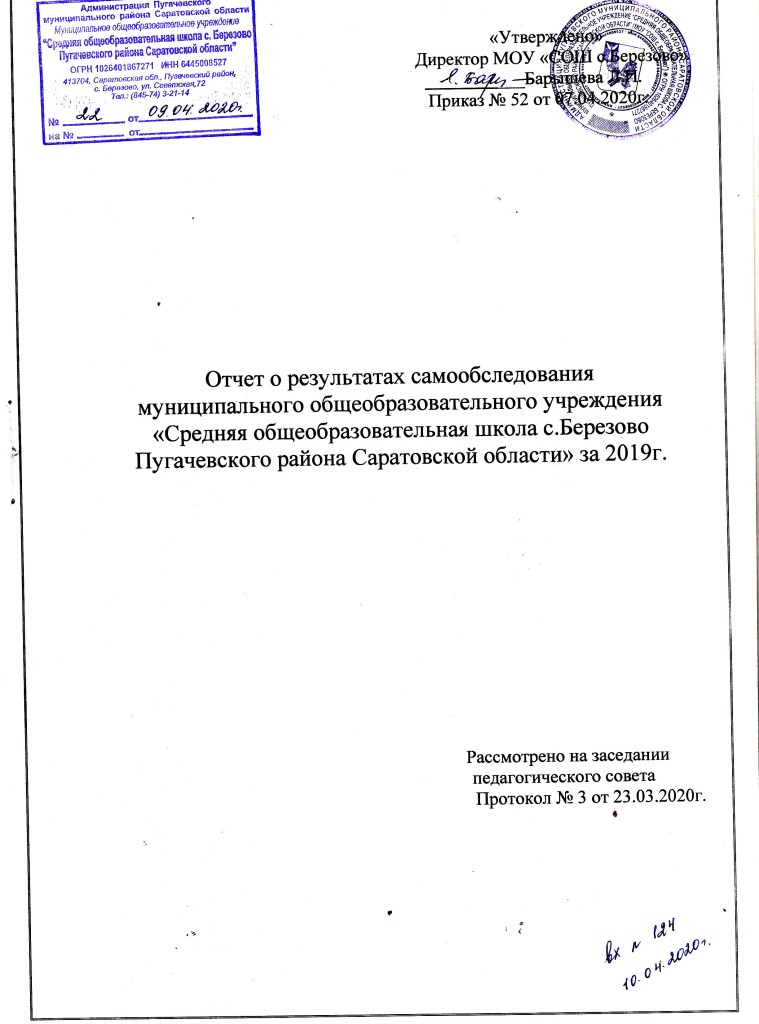 1. АннотацияСамообследование МОУ  «СОШ с.Березово»  проводилось в соответствии с п. 3 ч. 2 ст. 29 Федерального закона от 29.12.2012 г № 273-ФЗ «Об образовании в Российской Федерации», приказом Министерства образования и науки Российской Федерации от 14.12.2017 года № 1218 «О внесении изменений в Порядок проведения самообследования образовательной организацией, утвержденный приказом Министерства образования и науки Российской Федерации от 14 июня 2013 года № 462». Целями проведения самообследования являются обеспечение доступности и открытости информации о деятельности образовательного учреждения, а также подготовка отчета о результатах самообследования:- об обеспечении соответствующего уровня качества подготовки обучающихся и выпускников по образовательным программам в соответствии с федеральными государственными образовательными стандартами и федеральными государственными требованиями;- выполнение образовательным учреждением показателей деятельности. В ходе самообследования изучены следующие нормативно-правовые документы: учебный план и рабочие программы, годовой календарный учебный график, расписание занятий, классные журналы, материалы об учебно-методическом, информационном, материально-техническом и кадровом обеспечении, планы и отчёты образовательного учреждения за 2018-2019 учебный год.2. Аналитическая часть2.1. Оценка образовательной деятельностиЦель реализации образовательной деятельности направлена на  повышение качества образования в свете реализации направлений национальной образовательной инициативы «Наша новая школа», формирование социально-активной личности, раскрытие и развитие творческих способностей учащихся в максимально благоприятных условиях организации учебно-воспитательного процесса и  реализацию задач, поставленных в начале учебного года.Учебный план  МОУ «СОШ с.Березово» на 2018- 2019 учебный год разработан в преемственности с планом 2017-2018 учебного года, в соответствии с действующими Санитарно-эпидемиологическими правилами и нормативами СанПин 2.4.2.2821-10 (постановление главного государственного санитарного врача РФ от 29.12.2010 г. № 189, зарегистрировано в Минюсте России 03.03.2011 г., регистрационный номер 19993). Содержание и структура учебного плана определяются требованиями регионального учебного плана для образовательных учреждений, реализующих программы общего образования (приказ министерства образования Саратовской области от 06.12.2004 года № 1089, с изменениями от 27.04.2011 г. №1206) и от 06.04.2012г. № 1139, приказа министерства образования  Саратовской области от 16.03.2012г. №700, государственных образовательных стандартов, утвержденных приказом Министерства образования и науки Российской Федерации № 1897 от 17.12.2010г., целями и задачами образовательной деятельности МОУ «СОШ с.Березово», сформулированными в Уставе, годовом Плане МОУ «СОШ с.Березово».Содержание учебного плана определяется образовательными целями относительно каждого уровня образования: в начальных классах организовано обучение в режиме ФГОС НОО, в основе реализации которого лежит системно-деятельностный подход, направленный на воспитание и развитие качеств личности, отвечающих требованиям информационного общества; развитие универсальных учебных действий; учет индивидуальных, возрастных, психологических и физиологических особенностей учащихся; индивидуальное развитие каждого учащегося, в том числе одаренных детей, детей-инвалидов и детей с ограниченными возможностями здоровья; основное внимание уделяется развитию различных видов деятельности (проектная, поисково - исследовательская,  моделирующая, творческая,  контролирующая и оценочная) и особенностей индивидуальности ребёнка;2018-2019 учебный год:в 5-9-х классах организовано обучение в режиме ФГОС ООО, в основе реализации которого лежит системно-деятельностный подход, направленный на воспитание и развитие качеств личности, отвечающих требованиям информационного общества; развитие универсальных учебных действий; учет индивидуальных, возрастных, психологических и физиологических особенностей учащихся; индивидуальное развитие каждого учащегося, в том числе, одаренных детей, детей-инвалидов и детей с ограниченными возможностями здоровья.С первого сентября 2018г. в 9-м классе обучение организовано в режиме ФГОС ООО.В ходе анализа образовательной деятельности выявлено следующее:- образовательные программы, учебные программы по предметам соответствуют параметрам учебного плана, нормативам примерных программ общего образования;   - содержание адаптированной программы соответствует целям и задачам образовательных программ школы;- учебно-методический комплект соответствует федеральному перечню; - обеспечена преемственность учебно-методического комплекта в рамках уровней образования, образовательных областей;- организация образовательного процесса регламентируется локальными актами, не противоречащими Уставу, по всем направлениям деятельности, соответствующими приказами.2.2. Оценка системы управления организацииУправление образовательным  учреждением осуществляется в соответствии с федеральными законами и иными нормативными правовыми актами, Уставом на принципах единоначалия и самоуправления. Административные обязанности распределены согласно Уставу, штатному расписанию.Общее управление школой осуществляет директор МОУ «СОШ  с.Березово»  Л.И.Барышева на правах оперативного управления и его заместители.Основной функцией руководителя является координация действий всех участников образовательного процесса через общее собрание трудового коллектива, педагогический совет, управляющий совет, совет родителей. Органы самоуправления создаются и действуют в соответствии с действующим Уставом школы и положением об этом органе, утвержденным  руководителем образовательного учреждения.Заместители директора по УВР и ВР осуществляют оперативное управление учебно-воспитательным процессом, организуют мотивационную, информационно-аналитическую, плановую, прогностическую и оценочно-результативную функции.Все участники образовательных отношений (обучающиеся, родители (законные представители), педагоги) вовлечены в структуру управления школой. Предоставлена возможность для обсуждения нормативно-правовых документов, учитывается мнение родителей, обучающихся в согласовании локальных актов, затрагивающих права участников образовательных отношений. Это соответствует ч.1,2,3 ст.30 Федерального закона от 29.12.2012 года № 273-ФЗ «Об образовании в Российской Федерации» в части принятия образовательной организацией локальных нормативных актов, содержащих нормы, регулирующие образовательные отношения в пределах своей компетенции.Организация управления образовательного учреждения соответствует требованиям Устава. Собственные нормативные и организационно - распорядительные документы соответствуют действующему законодательству и Уставу.Заместители директора по УВР и ВР ведут работу по своевременному информированию участников образовательных отношений об изменениях в нормативно-правовой документации.2.3. Оценка содержания и качества подготовки обучающихсяза 2018 – 2019 учебный годМОУ «СОШ с.Березово» - общеобразовательное учреждение, реализующее различные общеобразовательные программы, которые включают программы начального общего, основного общего и программы внеурочной деятельности. Все программы образуют целостную систему, основанную на принципах непрерывности, преемственности, личностной ориентации участников образовательного процесса.Качество образования – комплексная характеристика образования, степень его соответствия ФГОС общего образования и потребностям заказчика образовательных услуг. Руководством ОУ и всем педагогическим коллективом проводится скоординированная работа по созданию условий для достижения планируемых результатов образовательной деятельности. Оценка качества образования в ОУ проводится с помощью диагностических и оценочных процедур (как внутренних, так и внешних – независимых) степени соответствия образовательных достижений обучающихся, образовательной деятельности, ресурсного обеспечения ОУ нормативным требованиям, социальным и личностным ожиданиям участников образовательных отношений.Динамика уровня обученностиПоказатели качества знаний в динамике (по годам)Уровень начального общего образования (2 – 4 классы)Успеваемость и качество знаний по классам по отношению к предыдущему учебному году:Уровень основного общего образования (5 – 9 классы)Сравнительные результаты  успеваемости и качества знаний по параллелям по отношению к предыдущему учебному году:Учащиеся 4-7-х классов участвовали во Всероссийских проверочных работах (ВПР).Результаты ВПР в 4 классе.Результаты ВПР в 5 классе.Результаты ВПР в 6 классе.Результаты ВПР в 7 классе.Итоги проведенных ВПР в 4, 5, 6, 7 классах в школе в 2018-2019 учебном году:  всего проведено 15 работ.Сравнивая  результаты  по предметам,  можно  сказать,  что  почти все учащиеся  справились  с  работой по  всем  предметам, так  как  материал  был  знаком  ребятам. Навык работы  с  бланками  и  подобными  заданиями  был  отработан.  Были использованы материалы  демоверсий с сайта vpr.statgrad.org.   Но результаты проведенного анализа заставляют еще раз указать на необходимость дифференцированного подхода в процессе обучения: учителям необходимо иметь реальные представления об уровне подготовки каждого обучающегося и ставить перед ним ту цель, которую он может реализовать.     Промежуточная аттестация обучающихся за 2018 – 2019  учебный год проведена в соответствии с утвержденным графиком и показала стабильные результаты обучающихся 2-8 классов. План подготовки к промежуточной аттестации выполнен по всем разделамРезультаты промежуточной аттестации (контрольная работа по русскому языку, математике) во 2- 4  классахАнализ  успеваемости и качества знаний  промежуточной аттестации по русскому языку (контрольный диктант с грамматическим заданием) учащихся 2- 4  классов показал, что  успеваемость составила 100 %, качество знаний - 62 %. Соответствие полученных оценок за контрольную работу в сравнении с оценкой за год -  93%.По математике (контрольная работа) во 2 – 4 классах - успеваемость составляет 100 %,  качество знаний   59,3%. Процент соответствия оценок за контрольную работу в сравнении с оценкой за год - 84%.Результаты промежуточной аттестации в 5-8 классахРусский языкМатематикаАнализ успеваемости и качества знаний промежуточной аттестации обучающихся 5– 8-х классов показал, что средняя успеваемость по русскому языку составила 100% при среднем качестве знаний 33% (меньше на 6% по сравнению с прошлым учебным годом); средняя успеваемость по математике составила 100% при среднем качестве знаний 34%, что ниже на 4% по сравнению с 2017-2018 уч.г. С целью выявления низкого качества знаний обучающихся 6, 7, 8 (математика), 6  класс (русский язык) проведён причинно – следственный анализ по результатам промежуточной аттестации 2019 года:Причины низкого качества знаний обучающихся: низкие способности; рассеянное внимание, кратковременная память; отсутствие мотивации; пробелы в знаниях; отсутствие должного контроля со стороны родителей; отсутствует преемственности между этапами общего образования; несистематическое выполнение домашнего задания.Пути устранения выявленных недостатков: регулярно выполнять работу над допущенными ошибками; систематически повторять изученный материал; осуществлять индивидуальный подход на уроке и  после уроков; разнообразить формы, методы и приёмы обучения; повышать мотивацию обучающихся; наладить тесный контакт с родителями.По итогам 2018-2019 учебного года в школе получены следующие результаты успеваемости и качества знаний обучающихся:По сравнению с предыдущим годом % качества обучения в начальной школе  повысился на 2%, в основной - на 6%. В целом качество обучения за этот год повысилось на 5%. По результатам 2018-2019 учебного года все обучающиеся школы переведены в последующие классы.2018 – 2019 учебный год для обучающихся 9-го класса завершился государственной итоговой  аттестацией в форме ОГЭ.  Согласно «Порядку проведения государственной итоговой аттестации по образовательным программам основного общего образования» обучающиеся 9-го класса  сдавали 2 обязательных предмета (русский язык, математика) и 2 предмета по выбору: обществознание, география, биологию. Все учащиеся класса допущены до государственной итоговой аттестации.   Успешно сдали итоговую аттестацию за 2018-2019 учебный год  все обучающиеся 9 класса – 13 человек.    Соблюдение процедуры проведения аттестации определяется в соответствии с организационно-распорядительной документацией:- допуск к экзаменам рассматривается педагогическим советом школы, оформляется его решением и соответствующим приказом директора; -  в классных журналах итоговая ведомость оформляется соответствующим образом, проставляется отметка о допуске к итоговой аттестации; -  допуск осуществляется в соответствии с нормативными  сроками;- расписание экзаменов составляется в соответствии с Положением о государственной (итоговой) аттестации учащихся 9 класса.Перечень предметов, выбираемых обучающимися 9 класса для прохождения итоговой аттестации в независимой форме, соответствует предметам учебного плана школы. Результаты государственной итоговой аттестации представлены в сводной таблице:     Оптимальное качество знаний обучающиеся показали по обществознанию (100%), По остальным предметам отмечается качество знаний от 46% и до 100%. Соответствие годовых и экзаменационных оценок обучающихся 9 кл.:Средняя успеваемость составила 100%, что соответствует результатам предыдущего учебного года. Среднее качество знаний составило 56%, что на 44% выше результатов предыдущего учебного года.Доля учащихся, успешно сдавших ОГЭ по обязательным предметам (русский язык, математика) в основной период – 100%.Доля учащихся, успешно сдавших ГИА по предметам по выбору - 100%.Средний процент соответствия годовым оценкам составил – 78,6 %, что выше результатов предыдущего учебного года на 13,6% (57%). Получили аттестат об основном общем образовании – 100% (13 человек).Одним из показателей эффективности работы образовательного учреждения являются результаты обучающихся в конкурсах, олимпиадах, конференциях. В МОУ «СОШ с.Березово» созданы условия для мотивированных обучающихся: развития исследовательской компетенции, выполнения учебных и творческих проектов, участия в социально-значимых проектах, спортивных состязаниях. Ведется работа: - по организации сетевого взаимодействия между образовательными организациями города  и района для развития мобильности,  - совершенствования информационного обмена и распространения эффективных практик; - по участию школьников в сетевых мероприятиях муниципального, регионального и российского уровня (олимпиады, конкурсы, игры, исследовательские проекты, соревнования и т.п.).По-прежнему главным конкурсным мероприятием, направленным на выявление одаренных детей, является Всероссийская олимпиада школьников. Итоги 2019г.:Вывод: данные таблицы свидетельствуют о том, что результативность участия школьников в муниципальном этапе Всероссийских предметных олимпиад невысокая. Причиной такого положения является недостаточная подготовка обучающихся к участию в муниципальном этапе Всероссийских предметных олимпиад. Пути решения проблемы:- учителям - предметникам усилить работу с высокомотивированными обучающимися;- продолжить составление мониторинга участия обучающихся в различных этапах Всероссийских предметных олимпиад, т.к. это позволяет выявить способных и талантливых детей, определить педагогов, имеющих эффективные системы подготовки школьников к участию в предметных олимпиадах и в дальнейшем использовать этот опыт.    В целях реализации работы с одаренными детьми в рамках Программы развития МОУ «СОШ с.Березово» осуществляется взаимодействие с социальными партнерами по реализации программ общего и дополнительного образования в работе с данной группой обучающихся. Благодаря этому, помимо ВсОШ, школьники участвуют в предметных олимпиадах, конкурсах, как очных, так и дистанционных, которые являются дополнительным ресурсом по выявлению одаренных детей. Обучающиеся школы традиционно принимают участие в конференциях и конкурсах разного уровня.Итоги участия обучающихся в олимпиадах, конкурсах:Участие в спортивных соревнованияхУчастие в олимпиадах, конкурсах, конференциях осуществляется на добровольной основе с учетом мнения участников образовательных отношений. Прослеживается положительная динамика количества школьников, принимающих участие в интеллектуальных конкурсах, конференциях, предметных олимпиадах всероссийского и международного уровней.2.4 Оценка качества организации учебного процессаОрганизация образовательного процесса регламентируется режимом работы, учебным планом, календарным учебным графиком, расписанием занятий на учебный год.При составлении расписания чередуются в течение дня и недели предметы естественно-математического и гуманитарного циклов с уроками музыки, ИЗО, технологии и физкультуры. Учитывается ход дневной и недельной кривой умственной работоспособности обучающихся.На уроках проводится комплекс упражнений физкультурных минуток, гимнастика для глаз. Продолжительность перемен соответствует требованиям. Между началом внеурочной деятельности и последним уроком установлены перерывы продолжительностью 30 минут.1 - 4 классы - пятидневная рабочая неделя,5-9 классы - шестидневная рабочая неделя.Реализация учебных планов направлена на формирование базовых основ и фундамента всего последующего обучения, в том числе:учебной деятельности, как системы учебных и познавательных мотивов, умения принимать, сохранять, реализовывать учебные цели, умения планировать, контролировать и оценивать учебные действия и их результат;универсальных учебных действий;познавательной мотивации и интересов обучающихся, их готовности и способности к сотрудничеству и совместной деятельности ученика с учителем и одноклассниками, основы нравственного поведения, определяющего отношения личности с обществом и окружающими людьми.Максимальная аудиторная учебная нагрузка обучающихся не превышает предельно допустимую аудиторную учебную нагрузку и соответствует требованиям СанПиН.  На протяжении последних лет контингент обучающихся имеет тенденцию стабильности:Требованиям СанПин 2.4.2. 2821-10  соответствуют следующие показатели:требования к размещению общеобразовательных учреждений; к территории общеобразовательных учреждений; к зданию; к воздушно-тепловому режиму; к естественному и искусственному освещению; к водоснабжению и канализации; требования к организации медицинского обслуживания обучающихся и прохождению медицинских осмотров работников образовательного учреждения; требования к санитарному содержанию территории и помещения; требования к соблюдению санитарных правил.  Требования к помещениям и оборудованию соответствуют на 80% .Организация питанияКоличество детей, получающих горячее питание в школе (завтрак и обед), составляет 100% .  Льготным горячим питанием охвачены 48  человек, что составляет 57 %. Число детей, получающих йодированную соль, составило 100%.  Учащиеся начальных классов  39 человек (100%) дополнительно получают пакетированное молоко.Качество организации учебного процесса можно считать удовлетворительным. Условия организации образовательного процесса соответствуют нормам. 2.5. Оценка востребованности выпускниковУспешной социализации выпускников способствует система профориентационной работы с обучающимися в школе. Возросшие требования современного высокотехнологичного производства к уровню профессиональной подготовки кадров актуализируют проблемы профессиональной ориентации обучающихся. Целью профориентационной работы в школе является подготовка обучающихся к обоснованному зрелому выбору профессии, удовлетворяющему как личные интересы, так и общественные потребности и запросы рынка.Достижение поставленной цели определяется решением задач:оказание профориентационной поддержки обучающимся в процессе выбора сферы будущей профессиональной деятельности; получение диагностических данных о предпочтениях, склонностях и возможностях обучающихся, обеспечение выбора предпрофильного обучения за счет комплексных и нетрадиционных форм и методов, применяемых на уроках, курсах по выбору, внеурочных занятиях и элективных курсах; развитие системы взаимодействия школы с учреждениями профессионального образования, с предприятиями села и района. Профориентационная работа в школе является естественным продолжением всей педагогической работы с обучающимися и в каком-то смысле ее логическим завершением. Одна из актуальных задач – привлечь внимание к профессиям, востребованным в регионе, зародить у выпускников интерес и стремление к их овладению. Результатом проводимой работы являются показатели трудоустройства выпускников школы:Продолжить работу по ранней профориентации обучающихся; особое внимание уделить профориентации педагогических профессий.2.6. Оценка качества кадрового, учебно-методического обеспеченияОбразовательная организация на 100% укомплектована педагогическими кадрами, всего 14 человек: из них администрация – 3 человека, учителя – 11 человек. Образовательный ценз педагогических работников соответствует занимаемым должностям.    Педагоги  имеют отраслевые награды: значок «Отличник народного просвещения» - 2 человека (14%),знак «Почетный работник общего образования РФ» - 3 человека (21%). Награждены:- Почетной Грамотой Министерства общего и профессионального образования и науки РФ – 3 чел;- Почетной Грамотой Министерства образования и науки Саратовской области –5 чел;- Почетной Грамотой управления образования Администрации Пугачевского района – 9 чел.  Уровень профессионализма учителя в значительной мере зависит от самообразования, системы методической работы в образовательном учреждении. Поэтому основная задача методической службы школы – грамотно организовать процессы самообразования и повышения квалификации педагогических работников.   Работа педагогов над повышением квалификации в МОУ «СОШ с.Березово» ведется по следующим направлениям: курсы повышения квалификации при ГАУ ДПО «СОИРО» (долгосрочные, тематические); целевые курсы за пределами района, области; работа в творческих группах и методических объединениях; внутрикорпоративное повышение квалификации, которое реализует школа (участие педагогов в обучающих семинарах и мастер-классах, педагогических проектах; создание и публикация методических материалов).За последние 3 года 100% педагогов прошли повышение квалификации через ГАУДПО «СОИРО» и другие центры переподготовки кадров. Согласно плану-графику по итогам 2019 года прошли курсы 7 (50%) педагогов, в целом весь педагогический коллектив (100%) прошел курсы по оказанию первой медицинской помощи обучающимся. Административная команда школы, а также педагогические работники посещали конференции и семинары областного и районного уровня, изучая современные направления в образовательной политике, были участниками вебинаров.       Выполнен перспективный план аттестации педагогических работников: всего аттестовано 5 человек, из них на I квалификационную категорию – 5 чел.Педагогам школы была предоставлена возможность позиционирования опыта на уровне района посредством выступлений на РМО, публикаций собственных страниц в педагогических порталах, а также участия в вебинарах, онлайн-семинарах, конференциях, проектах и других методических мероприятиях.Вывод: педагогический и административный состав школыимеет достаточный образовательный уровень, педагогический опыт, квалификацию для реализации общеобразовательных программ. Существующий психологический климат, достаточно высокая мотивация педагогов позволяет администрации ставить задачи, необходимые для развития образовательного учреждения. Учебно-методическое обеспечение1-4 классы   УМК «Начальная школа XXI века»5-9 классыШкола обеспечена кадровыми, учебно-методическими ресурсами на 100%. Необходимо продолжить работу по совершенствованию педагогического мастерства и повышению профессионального уровня педагогов, активизировать работу школьных методических объединений, уделить   особое внимание подготовке учащихся к промежуточной и государственной итоговой аттестации.2.7. Оценка библиотечно-информационного обеспечения      Работа библиотеки направлена на поддержку и расширение учебной деятельности школьников, развитие у учащихся потребности в чтении и непрерывном образовании, помощь в совершенствовании способностей, умения и навыков эффективного поиска, переработки и использования информации различного характера.      Библиотека оснащена  компьютером с выходом в Интернет, принтером, сканером.  Школьный библиотечный медиацентр выполняет широкие функции в информационно-методическом обеспечении педагогического коллектива, в развитии творческих способностей и познавательных интересов учащихся в различных областях знаний    В библиотеке регулярно проводится обновление фонда  за счет выделяемых бюджетных  средств.     Общий фонд библиотеки составляет 7538 экземпляров, в том числе:- художественная литература – 3630  экз.- учебная литература – 3212 экз.- справочные издания – 696 экз.- периодические издания – 2 наименования:«Новое  Заволжье», «Регион-64»    На одного обучающегося приходится 39 экз. учебников и учебных пособий. За 2019 год приобретено 89 учебников на сумму 41060 руб. за счет бюджетного финансирования.    В целях развития инфраструктуры единого образовательного пространства с 2007 года МОУ «СОШ с.Березово» подключена к сети Интернет и имеет регулярно обновляемый сайт. В учреждении установлено 7 компьютеров, 10 моноблоков и 8 ноутбуков для работы обучающихся. Семь школьных компьютеров в кабинете информатики и один компьютер в библиотеке объединены в локальную сеть. Приобретено и установлено лицензионное программное обеспечение, создана система контентной фильтрации, сформирован школьный пакет свободного программного обеспечения по всем предметным областям школьной программы, имеются электронно – образовательные ресурсы и учебно – методические материалы, которые находятся в свободном доступе. В образовательном процессе используются 9 мультимедийных проекторов, 4 интерактивные доски.   Приоритетным направлением деятельности школы является компьютеризация учебного процесса:- преподавание информатики и ИКТ ведется с 6 по 9 класс;- использование сети «Интернет» – система СтатГрад, подготовка к ОГЭ, проектно-исследовательская деятельность, внеурочная деятельность; постоянно обновляется школьный сайт;- введен электронный дневник в 1-9 классах.Вывод: анализ показателей информатизации образовательных отношений свидетельствует о том, что за последние годы  пополнилась и обновилась материально-техническая база в области приобретения компьютерной техники; пополнилась медиатека лицензионного программного обеспечения; педагоги прошли обучение в области ИКТ и используют в образовательном процессе компьютерные технологии.2.8. Оценка материально – технической базы       Показатели комфортности условий образовательной деятельности оцениваются наличием системы необходимых материально-технических условий, гарантирующих комфортность образовательного процесса и обеспечивающих сохранение и укрепление физического и психологического здоровья обучающихся и педагогов (в т.ч. в условиях внедрения ФГОС). Занятия проводятся в 16 кабинетах. Имеются специализированные кабинеты химии, физики, в которых созданы необходимые условия для проведения лабораторно-практических занятий; русского языка, литературы, математики (2), иностранного языка, технологии, истории, ОБЖ, музыки, начальных классов. Компьютерами оснащены рабочие места педагогов и администрации школы. Также имеются: большой спортивный зал площадью 162 м2; раздевалки с душевыми кабинами для мальчиков и для девочек; учебно-производственная мастерская по слесарному и столярному делу;  библиотека;  актовый зал на 90  мест (совмещен со столовой), а также помещения для хранения и приготовления пищи, обеспечивающие возможность организации качественного горячего питания, в том числе горячих завтраков; медицинский и процедурный кабинеты; учительская; 1 кабинет информатики, оборудованный 7  компьютерами, имеющими доступ к сети Интернет. Имеется пришкольная территория площадью 17008 м2 . На территории школы оборудованы 2 спортивные площадки.         Функционирует комната-музей с 2005г.         Здание оснащено холодным водоснабжением, канализацией. Температурный режим поддерживается автономной газовой котельной, которая была построена в сентябре 2018г. В образовательном учреждении строго соблюдаются все нормы и требования пожарной безопасности и охраны труда. Здание школы оснащено 13 огнетушителями, системой пожарной сигнализации, снабжено «тревожной кнопкой». В течение лета 2019г. в школе был проведен косметический ремонт классных комнат и школьных рекреаций. Вывод: таким образом, в школе созданы необходимые материально-технические условия для качественной организации образовательного процесса. Состояние материально-технической базы учреждения, уровень оснащения кабинетов компьютерной техникой соответствуют требованиям к оснащению учебных кабинетов при реализации стандартов второго поколения. Библиотечно-информационное обеспечение образовательного процесса соответствуют предъявляемым требованиям. Для школьной столовой необходима мебель, для учебных кабинетов - интерактивные доски и проекторы. Для выполнения программы в полном объеме   по физической культуре необходимо пополнение лыжной базы. 2.9. Оценка функционирования внутришкольной системы оценки качества образованияВ МОУ «СОШ с.Березово» функционирует внутришкольная система оценки качества образования на основании Положения о системе внутренней оценки качества образования. Задачами построения системы оценки качества образования являются:-  единое понимание критериев оценки качеств образования и подходов к его измерению;-  система аналитических критериев и показателей, позволяющих эффективно реализовывать основные цели оценки качества образования;- самообследование состояния развития и эффективности деятельности школы;-  соответствие условий осуществления образовательного процесса государственным требованиям;-  определение степени соответствия образовательных программ нормативным требованиям и запросам основных потребителей образовательных услуг;-  обеспечение доступности качественного образования;- оценка уровня индивидуальных образовательных достижений обучающихся;- определение в рамках мониторинговых исследований степени соответствия качества образования на различных уровнях образования;- выявление факторов, влияющих на качество образования;- содействие повышению квалификации учителей, принимающих участие в процедурах оценки качества образования, определение направлений повышения квалификации педагогических работников по вопросам, касающимся требований к аттестации педагогов, индивидуальным достижениям обучающихся;- определение рейтинга и стимулирующих доплат педагогам;-  расширение общественного участия в управлении образованием в школе.Функционирование внутренней системы оценки качества образования должно быть направлено на повышение качества образования на уровнях начального общего, основного общего образования, более качественной подготовки к государственной итоговой аттестации.Основные задачи МОУ «СОШ с.Березово на 2020 год1.  Продолжение создания необходимых условий для   реализации ФГОС ООО,  образовательной программы, программы развития школы. 2. Создание внутришкольной непрерывной системы повышения квалификации.3. Внедрение новых форм непрерывного повышения  профессиональной компетентности педагогов (методический десант, тьютерство, дистанционные семинары и т.д.).4. Продолжение работы над темой «Развитие творческого потенциала педагогического коллектива как основа оптимизации учебно-воспитательного процесса в целях реализации ФГОС».5. Развитие и совершенствование системы работы  и поддержки одаренных учащихся.6. Совершенствование системы мониторинга и диагностики успешности образования, уровня профессиональной компетентности и методической подготовки педагогов7. Использование инновационных технологий для повышения качества образования. Показателидеятельности МОУ «СОШ с.Березово» за 2019 год 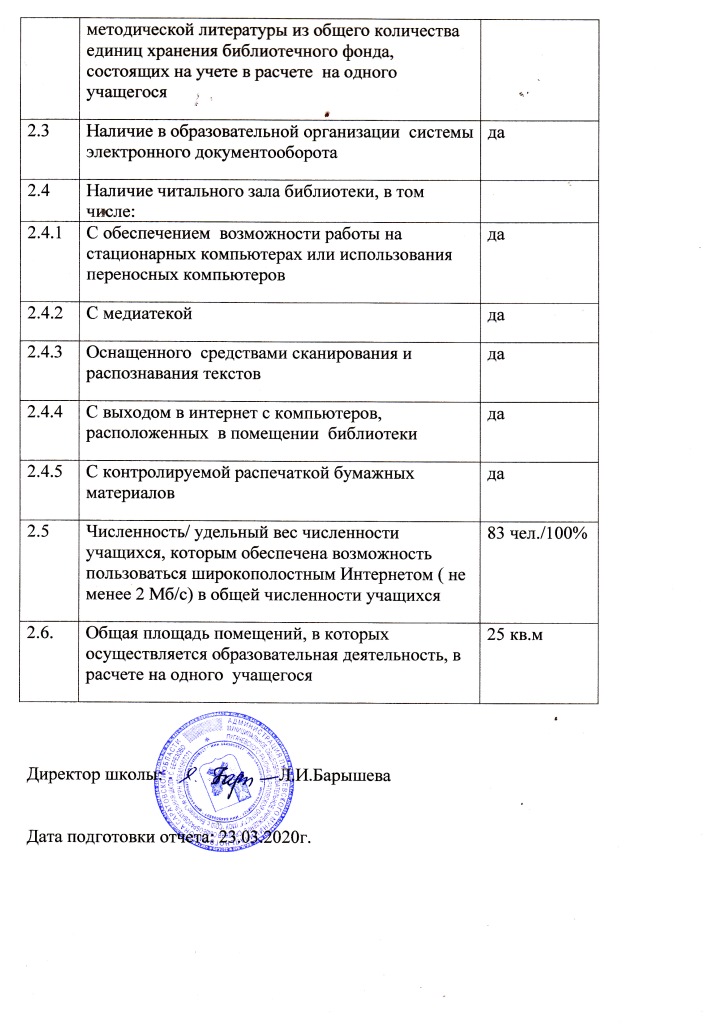 Директор школы:                          Л.И.БарышеваДата подготовки отчета: 23.03.2020г.№ п/пОбразовательная программаОбразовательная программаОбразовательная программа№ п/пУровеньНаправленность (наименование ОП)Вид (основная, дополнительная)1Начальное общее образованиеОбщеобразовательная программа начального общего образованияОсновная2Основное общее образованиеОбщеобразовательная программа основного общего образованияОсновная3Начальное общее образованиеАдаптированная основнаяобразовательная программа  начального общего образования      обучающихся с  умственной    отсталостью  (интеллектуальными нарушениями) II вариантОсновнаяУровниобразованияОтчетный периодОтчетный периодОтчетный периодОтчетный периодОтчетный периодУровниобразованияПо состояниюна 1 января 2019 года /%По состояниюна 1 января 2019 года /%По состояниюна 1 января 2019 года /%По состояниюна  31  декабря  2019  года/%По состояниюна  31  декабря  2019  года/%УровниобразованияУспеваемостьКачествоКачествоУспеваемостьКачество1-410010052100505-9989831983210-11-----Итого    99    99389838Учебный годКачество знаний2016-2017 учебный год31%2017-2018 учебный год36%2018-2019 учебный год41%I полугодие 2019-2020 уч.года38%Класс% успеваемостиК прошлому годуК прошлому году% качествазнанийК прошлому годуК прошлому году% успевающих на «3»К прошлому годуК прошлому годуКласс% успеваемости+-% качествазнаний+-% успевающих на «3»+-4 32100%100 %100 %без измененийбез измененийбез измененийбез изменений50%50 %   66%+ 6%   -14%50%50%34%+14%-6%Класс% успеваемостиК прошломугодуК прошломугоду% качествазнанийК прошломугодуК прошломугоду% успевающих на «3»К прошлому годуК прошлому годуКласс% успеваемости+-% качествазнаний+-% успевающих на «3»+-5 6789100%100%100%100%100%без измененийбез изменений+20%без измененийбез измененийбез измененийбез изменений+20%без измененийбез изменений     40%         18%     38%27%38%без изм- 4- 2- 4- 860%82%62% 73% 62% без+4%+2%+4%+8%изм№КлассПредметОбщее количествоучастниковКол-во выпускников,получившихсоответствующиеотметкиКол-во выпускников,получившихсоответствующиеотметкиКол-во выпускников,получившихсоответствующиеотметкиКол-во выпускников,получившихсоответствующиеотметки% качество% успевае-мость№КлассПредметОбщее количествоучастников«2»«3»«4»«5»% качество% успевае-мость1.4Русский язык14064243%100%2.4Математика14065357%100%3.4Окружающий мир14044671%100%№КлассПредметОбщее количествоучастниковКол-во выпускников,получившихсоответствующиеотметкиКол-во выпускников,получившихсоответствующиеотметкиКол-во выпускников,получившихсоответствующиеотметкиКол-во выпускников,получившихсоответствующиеотметки% качество% успевае-мость№КлассПредметОбщее количествоучастников«2»«3»«4»«5»% качество% успевае-мость1.5Русский язык50311140%100%2.5Математика5112160%80%3.5История5013180%100%4.5Биология5022160%100%№КлассПредметОбщее количествоучастниковКол-во выпускников,получившихсоответствующиеотметкиКол-во выпускников,получившихсоответствующиеотметкиКол-во выпускников,получившихсоответствующиеотметкиКол-во выпускников,получившихсоответствующиеотметки% качество% успевае-мость№КлассПредметОбщее количествоучастников«2»«3»«4»«5»% качество% успевае-мость1.6Русский язык10262020%80%2.6География10073030%100%36Математика1025330%80%46История10172020%90%56Биология10135160%90%66Обществознание10172020%90%№КлассПредметОбщее количествоучастниковКол-во выпускников,получившихсоответствующиеотметкиКол-во выпускников,получившихсоответствующиеотметкиКол-во выпускников,получившихсоответствующиеотметкиКол-во выпускников,получившихсоответствующиеотметки% качество% успевае-мость№КлассПредметОбщее количествоучастников«2»«3»«4»«5»% качество% успевае-мость1.7Русский язык8043150%100%2.7Математика8152140%88%Класс Предмет «5»«4»«3»«2»Общая успев.Кач-во% соответствия годовым оценкамУчитель2Русский язык3420100 %77,7%88Бабичева И.А.2Математика (к/р)3330100%50%88Бабичева И.А.3Русский язык3130100 %57%100Александрова Н.Г.3Математика (к/р)3220100 %71 %85Александрова Н.Г.4Русский язык4370100 %50%92Бабичева И.Г.4Математика (к/р)5360100 %57 %78Бабичева И.Г.классФ.И.О. учителяФорма проведенияКоличество учащихсяКоличество учащихсяКоличествоКоличествоКоличествоКоличествоКачество знаний УспеваемостьСоответствиеклассФ.И.О. учителяФорма проведенияВсегоВыполн«5»«4»«3»«2»%% 5 Бабичева И.А.тестирование551130401001006Бабичева И.А.тестирование11110290181001007 Калинина И.Г.тестирование88224050100100Итого количествоИтого количествоИтого количество24243516033100100Итого %Итого %Итого % 100100122166033100100№п/пКлассУчительФорма проведенияКоличество учащихсяКоличество учащихсяКоличествоКоличествоКоличествоКоличествоКачество знаний  УспеваемостьСоответствие№п/пКлассУчительФорма проведенияВсегоВыполняли5432%%15 Котова И.А.тестирование5512206010010026 Зубарева Т.В.тестирование111103802710010037 Зубарева Т.В.тестирование8812503010010048Котова И.А.тестирование1111038027100100ИтогоИтогоИтогоИтого3535210230341001002018-2019 учебный год 2018-2019 учебный год 2018-2019 учебный год 2018-2019 учебный год  100 10062568034100100ПредметКлассКол-во уч-сяНизкие способностиРассеянное вниманиеСлабая мотивацияПробелы в знанияхОтсутствие должного внимания со стороны родителейРусский язык6113 ч./27%1 ч./9%2 ч./18%2 ч./18%2 ч./18%Математика 6113 ч./27%1 ч./9%2 ч./18%2 ч./18%2 ч./18%Математика 782 ч./25%1 ч./12,5%1 ч./12,5%2 ч./25%1 ч./12,5%Математика 8113 ч./27%1 ч./9%2 ч./18%3 ч./27%2 ч./18%классыколичествоНа«5»На «4»и «5»%успеваемости%качества1-44389100555-94821310031всего91102210041ПредметПредметПлановоечисло участниковФактическое число участниковНа «5»На «4»На «3»На «2»На «2»На «2»%качестваРусский языкРусский язык13чел.13 чел.2 чел.1 чел.9 чел.0 чел.0 чел.0 чел.   46%Математика13 чел.13 чел.13 чел.0 чел.1 чел.9 чел.9 чел.0 чел.46%46%География11 чел.11 чел.11 чел.1 чел.2 чел.8 чел.8 чел.0 чел.33%33%Биология10 чел.10 чел.10 чел.0 чел.5 чел.5 чел.5 чел.0 чел.50%50%Обществознание4 чел.4 чел.4 чел.0 чел.4 чел.0 чел.0 чел.0 чел.100%100%№ п/пПредмет        План на    экзаменВыполняли работу«5»«5»«4»«4»«3»«3»«2»% соотв.         % качества  за год   % качества  по экзамену№ п/пПредмет        План на    экзаменВыполняли работугодэкзаменгодэкзаменгодэкзаменэкз% соотв.         % качества  за год   % качества  по экзамену1Математика1313--578607023738542Русский язык1313-2647707023746463Биология1010--4466080101040404Обществознание44--40000100001001005 География 1111-163570739185436№ п/пПредметКоличество участников (по классам)Количество участников (по классам)Количество участников (по классам)Количество участников (по классам)Количество участников (по классам)Количество участников (по классам)Количество участников (по классам)Количество участников (по классам)Всего участниковКол-во победи-телейКол-во призе-ровПланируемое кол-во участников муниц-ого этапа № п/пПредмет4 5 6 7 8 9 10 11 Всего участниковКол-во победи-телейКол-во призе-ровПланируемое кол-во участников муниц-ого этапа 1.Английский язык2.Биология12216113.География4.Информатика и ИКТ1125.История2246.Литература7.Математика531211468.Немецкий язык22419.Обществознание21310.ОБЖ441311.Право12.Русский язык431212132713.Технология (м/д)14.Физика2130215.Физическая культура (м/д)16.Химия17.Экология235418.Экономика19ИскусствоВсего участников Всего участников 9825141452822Всего обучающихся, принявших участие в школьном этапе Всего обучающихся, принявших участие в школьном этапе 53232520Всего обучающихся, принявших участие в муниципальном этапеВсего обучающихся, принявших участие в муниципальном этапеУровень мероприятияНаименование мероприятияКоличество участниковНаградаМеждународный«Русский медвежонок-2019»13Диплом - 3Международный Акция «Наши истоки. Читаем фольклор»3Дипломы МеждународныйПредметная олимпиада «Эверест» для школьников по русскому языку и литературе5Диплом – 3, сертификат - 2Международный«Пегас»4Победитель-1МеждународныйКонкурс «Лисенок»«Старт» по русскому языку24Диплом призера – 2Диплом 1 степ.-4МеждународныйОлимпиада проекта «Инфоурок» «Зима 2019»3Диплом призера - 3МеждународныйКонкурс «Безопасный интернет»4Диплом призера - 4Международныйпредметная олимпиада «Эверест» по истории2Сертификат-2 МеждународныйОлимпиада «Компэду» по литературному чтению4Дипломы 1 степ.МеждународныйИнтернет-олимпиада по  физкультуре – педагогический портал «Солнечный свет» 2Диплом 1-й степениМеждународныйМеждународная акция «Читаем детям о войне»4ДипломыМеждународныйМир олимпиад «Я и мир вокруг меня»4ДипломыМеждународныйКонкурс «Мериады открытий»3Диплом III степ.-1, сертификат - 2Международный Конкурс по иностранным языкам «Я-лингвист»1ДипломМеждународныйКонкурс «Мир практики» от проекта mir-praktiki.ru1ДипломМеждународныйМеждународная акция «Тест по истории Отечества»9СертификатыВсероссийскийОлимпиада по окружающему миру «Мой Мир»2Диплом, 2 местоВсероссийскийНеделя мониторинга по математике,по русскому языку43Сертификаты ВсероссийскийЦДП предметная олимпиада для школьников по математике «Точные науки»10Диплом – 6. сертификаты - 4ВсероссийскаяВсероссийская образовательная акция «Урок цифры»4СертификатыВсероссийскийКонкурс-игра по русскому языку «Журавленок»4Диплом 1 степени - 4ВсероссийскийКонкурс «Познание и творчество1Диплом, 3 местоВсероссийский«Сталинград. Судьба человека»1Диплом ВсероссийскийКонкурс-игра по математике «Потомки Пифагора» (электронная школа Знаника)4Диплом 1 степени, 4Всероссийский«ЧИП»6Сертификат-6Всероссийский«Гелиантус6Сертификат-6ВсероссийскийЦДП предметная олимпиада для школьников «Словесник» по русскому языку.5Диплом - 5ВсероссийскаяОбщероссийская предметная олимпиада для школьников «Пятерочка» по русскому языку, ИНО, математика,обществознание16Диплом призера – 9, сертификатыВсероссийский Олимпиада по математике для 1-2 классов «Вот задачка», II тур1СертификатВсероссийскийОнлайн тест «числа от 11 до 20. Таблица сложения и вычитания»4СертификатВсероссийскийВоенно-патриотическая акция «Истории о Великой Отечественной войне из семейных архивов», конкурс рассказов3СертификатыМуниципальный3 конкурс научно-практических исследовательских работ «От школьного проекта к практическим делам»1Грамота за третье местоМуниципальныйКонкурс сочинений «Если бы я был президентом»1Грамота, второе местоМуниципальныйКонкурс экскурсоводов  "В этом крае я живу, этот край я славлю"4Диплом призера - 1МуниципальныйКонкурс школьных музеев6Грамота, 1 местоМуниципальныйМуниципальная учебно – исследовательская открытая площадка для учащихся в рамках сотрудничества МОУ «СОШ №5» с Пугачевским краеведческим музеем5Грамота -4, сертификат-1Муниципальный Конкурс «Святое дело - Родине служить»3Грамота – 1 местоМуниципальныйДмитриевские чтения, посвященные члену Союза кинематографистов, художнику, автору пьес, стихов, песен для детей Дмитриеву А.В.1Грамота – 1 местоМуниципальный«Ученик XXI века: пробуем силы - проявляем способности» в номинации «Русский язык»3Грамота – 1 место  МуниципальныйКонкурс по пожарной безопасности "Неопалимая купина"16Грамота-5МуниципальныйКонкурс слоганов по правилам дорожного движения «Кто знает правила движения, тот достоин уважения!»2Грамота-1, участие-1МуниципальныйФестиваль – смотр художественной самодеятельности «За нами будущее» 66Хор – 2 место, фольклорный ансамбль – 2 место, чтецы – 3 место Муниципальный «Мастерская Деда Мороза» в номинации «Новогодний сувенир»4Грамота победителя - 4Муниципальный«Подарок ветерану» (георгиевская ленточка)8СертификатыМуниципальныйКонкурс декоративно-прикладного творчества «Пасхальная радость»-20193ГрамотыРегиональный «Ученик XXI века: пробуем силы - проявляем способности» в номинации «Русский язык»2СертификатыРегиональныйКонкурс по пожарной безопасности "Неопалимая купина"16ГрамотыРегиональныйДень чтения «Выстоять, чтобы жить». (75 лет со дня снятия блокады Ленинграда)3ДипломыРегиональныйОбластной конкурс исторических сочинений1СертификатУровень мероприятияНаименование мероприятияКоличество участниковНаградаМуниципальныйСоревнования по волейболу среда сборных команд ОУ, посвященные памяти преподавателя Вяльшина Ю.Г.94 местоМуниципальныйФестиваль по летнему многоборью комплекса ГТО среди учащихся общеобразовательных учреждений  Пугачевского муниципального района4участиеОтчетный периодКоличество классовКоличество обучающихся 2017 – 2018 уч.год994 По состоянию на 1 января 2019 года994 По состоянию на 31 декабря 2019 года983ПоказателиОтчетный периодОтчетный периодПоказателина 01.01.2019гна 31.12.2019г.Численность обучающихсяпо уровням образования:- начального общего4639- основного общего4844- среднего общего00Численность обучающихсяс особыми образовательными    потребностями1 чел. (дети-инвалиды), в т.ч.с ОВЗ-1чел.1чел. (дети-инвалиды), в  т.ч.с ОВЗ - 1чел.  Выбор форм обучения:- очная:9381- очно-заочная12Социальный составобучающихся:-из малообеспеченных семей4729- из многодетных семей2914- из семей СОП009 класс 20182018201920199 класс Кол-во%Кол-во%Всего выпускников 1010013100Продолжают обучение в 10 классе другой школы11017Продолжают обучение  в СПО со средним образованием9901186 Трудоустроены0017  Не трудоустроены0000№ п/пФИОМероприятиеСроки, место проведенияПримечание1Александрова Н.Г.Корпорация «Российский учебник. Всероссийская научно-практическая конференция «Круглый стол. Контрольно-оценочная деятельность в современной начальной школе»мартСертификат1Александрова Н.Г.Региональный форум «Гуманизация образовательного пространства»мартСертификат1Александрова Н.Г.Общероссийская тематическая олимпиада для школьников «Словесник»октябрьДиплом куратора1Александрова Н.Г.Международный дистанционный конкурс «Звездный час»ноябрьСвидетельство о подготовке победителей и Благодарность координатору2Барышева Л.И.Региональный форум «Гуманизация образовательного пространства»мартСертификат2Барышева Л.И.Муниципальный вебинар-конференция для руководителей ОУмартСертификат3Барышев Н.К.Всероссийский конкурс  педагогов «Образование: взгляд в будущее»   Октябрь Диплом3Барышев Н.К.Международный конкурс «www zhurnalpedagog.ru»декабрьДиплом4Бабичева И.Г.Образовательный портал «Продленка» конкурс «Методическая разработка»январьдиплом4Бабичева И.Г.Проект«Intolimp/org.»февральблагодарность4Бабичева И.Г.Всероссийская интернет олимпиада «Солнечный свет» -ФГОС начального общего образования»январьдиплом4Бабичева И.Г.Всероссийский конкурс «Росконкурс.РФ» «Лучшая презентация к уроку»мартдиплом5Бабичева И.А.Международная онлайн-олимпиадаянварьБлагодарность 5Бабичева И.А.Общероссийская олимпиада «Словесник»февральДиплом куратора5Бабичева И.А.Региональный форум «Гуманизация образовательного пространства»мартСертификат5Бабичева И.А.Семинар "Организация учебного процесса в начальной школе для детей с ограниченными возможностями здоровья и интеллектуальными нарушениями" с участием специалиста центра практической психологии и инклюзивного образования ГАУ ДПО "СОИРО"апрельСертификат6Галимова О.И.V международный конкурс «Мериады открытий» по физкультуре «Шаг вперед»ЯнварьБлагодарность6Галимова О.И.Международная интернет- олимпиада " Солнечный свет""Физкульт-ура!"-ФевральДиплом, 1 место6Галимова О.И.Всероссийская педагогическая олимпиада «Диагностика профессиональных и учебных способностей»МайДиплом, 1 место7Зубарева Т.В.Интеллектуальный центр дистанционных технологий «Новое поколение»февральДиплом7Зубарева Т.В.Заочная физико-математическая школа «Знаника»мартБлагодарность7Зубарева Т.В.III муниципальный конкурс научно-практических исследовательских работ учащихся «От школьного проекта к практическим делам»мартЧлен жюри конкурса7Зубарева Т.В.Муниципальный, сообщение на РМО по теме «Этапы проектной деятельности»Муниципальный, сообщение на РМО по теме»Реализация концепции математического образования»майСертификат7Зубарева Т.В.Муниципальный, сообщение на РМО по теме «Этапы проектной деятельности»Муниципальный, сообщение на РМО по теме»Реализация концепции математического образования»августСертификат7Зубарева Т.В.Региональный семинар, «Интеграция как основа моделирования целостного образовательного процессаоктябрьСертификат7Зубарева Т.В.Публикация на сайте «МЕГА ТАЛАНТ»декабрьСвидетельство о публикации в СМИ7Зубарева Т.В.Международный конкурс «Методическая разработка «Пять с плюсом»»декабрьдиплом8Иконникова О.А.Всероссийская интернет олимпиада «Солнечный свет» -ФГОС начального общего образования»январьдиплом8Иконникова О.А.Всероссийская интернет олимпиада «Солнечный свет» - «Правовая компетентность педагога»майдиплом8Иконникова О.А.Всероссийский, «Профессиональные стандарты в эпоху цифровых технологий» Модуль1 Имидж-путь к успеху. Модуль2Самопродвижение в профессиональной средеоктябрьсертификат9Котова И.А.Заочная физико-математическая школа «Знаника»мартБлагодарность9Котова И.А.Муниципальный семинар педагогов информатикимартСертификат9Котова И.А.Районный семинар заместителей директоров по воспитательной работе  октябрьСертификат10Калинина И.Г.Всероссийская предметная олимпиада по русскому языку «Пятерочка»январьБлагодарность10Калинина И.Г.Международная предметная олимпиада для школьников «Эверест»февральБлагодарность10Калинина И.Г.Региональный форум «Гуманизация образовательного пространства»мартСертификат 10Калинина И.Г.Всероссийская олимпиада «Подари знание», «Требования к современному уроку»ИюньСертификат10Калинина И.Г.Международная предметная олимпиада для школьников «Эверест»декабрьДиплом11Локтионова Г.Н.Всероссийская олимпиада «Эстафета знаний» в номинации «Открытый урок как инструмент профессионального развитияМартДиплом 11Локтионова Г.Н.Международный конкурс «Лига эрудитов»ФевральБлагодарность11Локтионова Г.Н.Всероссийский конкурс «День разгрома советскими войсками немецко-фашистских войск в Сталинградской битве»февральДиплом11Локтионова Г.Н.Всероссийский конкурс профессионального мастерства педагогической работы им. МакаренкомартДиплом11Локтионова Г.Н.Муниципальный конкурс школьных музеевМайГрамота, первое место11Локтионова Г.Н.Всероссийской олимпиады "Педагогическая практика" в номинации: Гражданско–патриотическое воспитание в основном общем образованииноябрьдиплом11Локтионова Г.Н.Международный дистанционный конкурс «Звездный час»ноябрьблагодарность11Локтионова Г.Н.За активное сотрудничество и в связи с 80-летием МУК «Пугачевский мемориальный Дом-музей В.И.Чапаева»декабрьграмота11Локтионова Г.Н.За большую военно-патриотическую работу среди молодежи и сохранение памятников истории и культуры Пугачевского районадекабрьграмота12Миронова Т.В.Всероссийская олимпиада «Подари знание», «Основы здорового образа жизни»майдиплом12Миронова Т.В.Дистанционная олимпиада Инфоурок»ноябрьБлагодарность13Савина Н.И.Международный конкурс «Мириады открытий» от проекта «инфоурок»февральСвидетельство13Савина Н.И.Международный конкурс «The Macmillar Readers Expert»мартДиплом 13Савина Н.И.Всероссийское тестирование «ТоталТест» «Информационно-коммуникационные технологии в профессиональной деятельности»ноябрьДиплом степени II13Савина Н.И.Международный конкурс «Пять с плюсом»ноябрьБлагодарность14Хурцидзе Г.Г.Всероссийская олимпиада «Подари знание»	ИюньСертификат14Хурцидзе Г.Г.Семинар совместно с СОИРО по теме "Составление программ дополнительного образования и подготовка их к сертификации".майСертификат участия15Барышева Л.И.Барышеа Н.К.Иконникова О.А.Зубарева Т.В.Калинина И.Г.Котова И.А.Савина Н.И.Александрова Н.Г.Локтионова Г.Н.Бабичева И.Г.Бабичева И.А.Миронова Т.В.Галимова О.И.Хурцидзе Г.Г.Дистанционные вебинарыВ течение годаСертификаты участия№ п/пАвтор, наименование учебникаИздательство1Букварь. Журова Л.Е., Евдокимова А.О.Вентана-Граф2Русский язык. Иванов С.В., Евдокимова А.О., Кузнецова М.И.  Вентана-Граф3Литературное чтение. Ефросинина Л.А. Вентана-Граф4Литературное чтение: уроки слушания. Учебная хрестоматия. Ефросинина Л.А.Вентана-Граф5Математика. Рудницкая В.Н., Кочурова Е.Э., Рыдзе О.А.  Вентана-Граф6Окружающий мир. Виноградова Н.Ф. Вентана-Граф7Изобразительное искусство. Савенкова Л.Г., Ермолинская Е.А. Вентана-Граф8Технология. Лутцева Е.А. Вентана-Граф1Русский язык. Иванов С.В., Евдокимова А.О., Кузнецова М.И.  Вентана-Граф2Литературное чтение. Ефросинина Л.А. Вентана-Граф3Литературное чтение. Учебная хрестоматия. Ефросинина Л.А.Вентана-Граф4Математика. Рудницкая В.Н., Кочурова Е.Э., Рыдзе О.А.  Вентана-Граф5Окружающий мир. Виноградова Н.Ф. Вентана-Граф6Изобразительное искусство. Савенкова Л.Г., Ермолинская Е.А. Вентана-Граф7Технология. Лутцева Е.А. Вентана-Граф8Немецкий язык. Бим И.Л., Рыжова Л.И.Просвещение1Русский язык. Иванов С.В., Евдокимова А.О., Кузнецова М.И.  Вентана-Граф2Литературное чтение. Ефросинина Л.А. Вентана-Граф3Литературное чтение. Учебная хрестоматия. Ефросинина Л.А.Вентана-Граф4Математика. Рудницкая В.Н., Кочурова Е.Э., Рыдзе О.А.  Вентана-Граф5Окружающий мир. Виноградова Н.Ф. Вентана-Граф6Изобразительное искусство. Савенкова Л.Г., Ермолинская Е.А. Вентана-Граф7Технология. Лутцева Е.А. Вентана-Граф8Немецкий язык.Бим И.Л., Рыжова Л.И.Просвещение1Русский язык. Иванов С.В., Евдокимова А.О., Кузнецова М.И.  Вентана-Граф2Литературное чтение. Ефросинина Л.А. Вентана-Граф3Литературное чтение. Учебная хрестоматия. Ефросинина Л.А.Вентана-Граф4Математика. Рудницкая В.Н., Кочурова Е.Э., Рыдзе О.А.  Вентана-Граф5Окружающий мир. Виноградова Н.Ф. Вентана-Граф6Изобразительное искусство. Савенкова Л.Г., Ермолинская Е.А. Вентана-Граф7Технология. Лутцева Е.А. Вентана-Граф8Немецкий язык. Бим Л.И., Рыжова Л.И.Просвещение9Музыка. В.О.Усачева, Л.В.Школяр, В.А.ШколярВентана-Граф10Основы религиозных культур и светской этики. Основы православной культурыПросвещение5кл.1Математика. Дорофеев Г.В., Шарыгин  И.Ф., Суворова С.Б. и др./ Под ред. Дорофеева Г.В., Шарыгина  И.Ф.Просвещение2Русский язык. Ладыженская Т.А., Баранов М.Т., Тростенцова Л.А. и др.Просвещение3Литература. Курдюмова Т.Ф.Дрофа 4Немецкий язык. Бим И.Л., Рыжова Л.И.Просвещение5Природа. Сухова Т.С., Строганов В.И.Вентана-Граф6История древнего мира. Вигасин А.А., Годер Г.И.Просвещение7Обществознание. Боголюбов Л.Н.Просвещение8География. Дронов В.П., Савельева Л.ЕДрофа9Основы безопасности жизнедеятельности. Смирнов А.Т., Хренников Б.О. / Под ред. Смирнова А.Т.Просвещение10Информатика. Л.Л.Босова, А.Ю.БосоваБИНОМ11Технология. Н.В.Синица, В.Д.СимоненкоВентана-Граф12Музыка Г.П.Сергеева, Е..КритскаяПросвещение13Основы религиозных культур и светской этики. ОсновыправославнойкультурыПросвещение6кл.1Всеобщая история. История Средних веков. Е.В.АгибаловаГ.М.Донской, рекомендован по ФГОС.Просвещение2Обществознание,  Н.С.ВиноградоваН.И.ГородецкаяЛ.С.Иванова по редакцией Л.Н.БоголюбоваЛ.С.Ивановой, рекомендован по ФГОС.Просвещение3Русский язык, Т.А.ЛадженскаяМ.Т.БарановЛ.А.Тростенцова, рекомендован по ФГОС.Просвещение4Математика, Дорофеев Г.В., Шарыгин И.Ф., Суворова С.Б. и др. / Под ред. Дорофеева Г.В., Шарыгина И.Ф.,  рекомендован по ФГОС.Просвещение5История России, А.А.ДаниловЛ.Г.Косулина, рекомендован по ФГОС.Просвещение6Литература. Учебник-хрестоматия, Курдюмова Т.Ф., рекомендован по ФГОС.Дрофа7Немецкий язык, Бим И.Л., Садомова Л.В., Санникова Л.М., рекомендован по ФГОС.Просвещение8Биология, Пономарева И.Н., Корнилова И.А., Кучменко В.С., рекомендован по ФГОС.Вентана-Граф9Информатика. Л.Л.Босова, А.Ю.БосоваБИНОМ10ОБЖ, Смирнов А.Т., Хренников Б.О., рекомендован по ФГОС.Просвещение11Технология. Н.В.Синица, В.Д.СимоненкоВентана-Граф12Музыка. Г.П.Сергеева, Е..КритскаяПросвещение 7кл.1Всеобщая история. История нового времени. А.Я.Юдовская, П.А.Баранова, рекомендован по ФГОС.Просвещение.2Литература. Учебник-хрестоматия, Курдюмова Т.Ф. рекомендован по ФГОС.Дрофа3Геометрия, Л.С.Атанасян, 7-9 класс. Рекомендован ФГОСПросвещение4Математика, Дорофеев Г.В., Шарыгин И.Ф., Суворова С.Б. и др. / Под ред. Дорофеева Г.В., Шарыгина И.Ф.. рекомендован по ФГОС.Просвещение5Физика, Перышкин А.В., рекомендован по ФГОС.Дрофа6ОБЖ, Смирнов А.Т., Хренников Б.О., рекомендован по ФГОС.Просвещение7Обществознание,  Н.С.Виноградова, Н.И.Городецкая, Л.С.Иванова, под редакциейЛ.Н.Боголюбова, Л.С.Ивановой, рекомендован по ФГОС.Просвещение8Русский язык, Т.А.Ладженская, М.Т.Баранов. Л.А.Тростенцова, рекомендован по ФГОС., ПросвещениеПросвещение9. История России, Андреев, Федоров,  рекомендован по ФГОС.Дрофа10Литература. Учебник-хрестоматия, Курдюмова Т.Ф.,  рекомендован по ФГОС.Дрофа11Немецкий язык, Бим И.Л., Садомова Л.В., Санникова Л.М., рекомендован по ФГОС.Просвещение12Биология, В.М.Константинов, И.Н.Пономарева, В.С.Кучменко,  рекомендован по ФГОС.Вентана-Граф13Информатика Л.Л.Босова, А.Ю.БосоваБИНОМ14География, И.В.Душина, ВА.Коринская, В.А.Щенев.Дрофа15Технология. Н.В. Синица, В.Д.Симоненко,Вентана-Граф16Музыка..Г.П.Сергеева, Е..КритскаяПросвещение8кл.1Русский язык. Тростенцова Л.А., Ладыженская Т.А., Дейкина А.Д., Александрова О.М.. Просвещение2Всеобщая история. История Нового времени. Юдовская А.Я., Баранов  П.А.. Ванюшкина Л.М. Просвещение3История России. Данилов А.А., Косулина Л.Г. Просвещение4География  России. Природа. Баринова И.И. Дрофа5Обществознание. Боголюбов Л.Н., Иванова Л.Ф., Матвеев А.И. Просвещение6Информатика и ИКТ. Л.Л.Босова, А.Ю.БосоваБИНОМ7Математика, Дорофеев Г.В., Шарыгин И.Ф., Суворова С.Б. и др. / Под ред. Дорофеева Г.В., Шарыгина И.Ф.Просвещение 8Геометрия. Л.С.Атанасян, 7-9 класс, Просвещение9Немецкий язык. И.Л.БимПросвещение10Технология. Под редакцией В.Д.СимоненкоВентана-Граф11Химия. Г.Е.Рудзитис, Ф.Г.ФельдманПросвещение12Биология. А.Г.Драгомилов, Р.Д.МашВентана-Граф13Физика. А,В,ПерышкинПросвещение14Литература. Учебник-хрестоматия, Курдюмова Т.Ф. Дрофа15Искусство. Г.П.Сергеева, И.Э.Кашекова, Е.Д.КритскаяПросвещение 9кл.1Всеобщая история. Сороко – Цюпа О.С. Сороко – Цюпа А.О. Просвещение2Русский язык. Л.А.Тростенцова, Т.А.Лодыженская, А.Д.дейкинаПросвещение3История России. Данилов А.А., Косулина Л.Г. Просвещение4География России в 2-х книгах. Дронов В.П., Баринова И.И., Ром В.Я., Лобжанидзе А.А.. Дрофа5Литература. Учебник хрестоматия в 2-х ч. Курдюмова Т.Ф., Леонов С.А., Марьина О.Б. Дрофа6Немецкий язык.И.Л.БимПросвещение7Математика. Г.В.ДорофеевПросвещение8Биология. И.Н.Пономарева, О.А.КорниловаВентана-Граф9Химия. Г.Е.Рудзитис, Ф.Г.ФельдманПросвещение10Физика. А.В.Перышкин, Е.М.ГутникПросвещение11ОБЖ. А.Т. Смирнов, Б.О.ХренниковПросвещение13Информатика и ИКТ. Л.Л.Босова, А.Ю.БосоваБИНОМ14Искусство. Г.П.Сергеева, И.Э.Кашекова, Е.Д.КритскаяПросвещение№№ п/пПоказателиЕдиница измерения1.Образовательная деятельность1.1Общая численность обучающихся83 чел.1.2Численность учащихся по образовательной программе начального общего образования39 чел.1.3Численность учащихся по образовательной программе основного общего образования44 чел.1.4Численность учащихся по образовательной программе среднего общего образования0 чел.1.5Численность/ удельный вес численности  учащихся, успевающих на «4» и «5»  по результатам промежуточной аттестации, в общей численности  учащихся32 чел. /41%1.6.Средний балл  государственной итоговой аттестации  выпускников  9 классов по русскому языку25,2/3,81.7Средний балл  государственной итоговой аттестации  выпускников  9 классов по математике14,6/3,51.8.Средний балл единого государственного экзамена выпускников 11 классов по русскому языку01.9Средний балл единого государственного экзамена выпускников 11 классов по математике01.10Численность/ удельный вес численности  выпускников  9 класса, получивших неудовлетворительные результаты на государственной итоговой аттестации по русскому языку, в общей численности  выпускников 9 класса0 чел./0%1.11Численность/ удельный вес численности  выпускников  9 класса, получивших неудовлетворительные результаты на государственной итоговой аттестации по математике, в общей численности  выпускников 9 класса0 чел./0%1.12Численность/ удельный вес  численности выпускников  11 класса, получивших  результаты  ниже  установленного минимального количества баллов единого государственного экзамена по русскому языку,  в общей численности  выпускников 11 класса0 чел.1.13Численность/ удельный вес численности  выпускников  11 класса, получивших  результаты  ниже  установленного минимального количества баллов единого государственного экзамена по математике,  в общей численности  выпускников 11 класса0 чел.1.14Численность/ удельный вес  численности выпускников  9 класса, не получивших  аттестаты  об основном общем образовании,  в общей численности  выпускников 9 класса0 чел/0%1.15Численность/ удельный вес  численности выпускников  11 класса, не получивших  аттестаты  о  среднем  общем образовании, , в общей численности  выпускников 11 класса0 чел.1.16Численность/ удельный вес  численности  выпускников  9 класса, получивших  аттестаты  об основном общем образовании с отличием,  в общей численности  выпускников 9 класса0 чел./0%1.17Численность/ удельный вес  численности выпускников  11 класса, получивших  аттестаты  о  среднем  общем образовании с отличием,  в общей численности  выпускников 11 класса0 чел./0%                                                                                                                                                                                                                                                                                                                                                                                                                                                                                                                                                                                                                                                                                                                                                                                                                                                                                                                                                                                                                                                                                                                                                                                                                                                                                                                                                                                                                                                                                                                                        1.18Численность/ удельный вес  численности   учащихся,  принявших участие  в различных олимпиадах, смотрах, конкурсах, в общей численности учащихся 79чел./95%1.19Численность/ удельный вес  численности   учащихся – победителей и призеров олимпиад, смотров, конкурсов, в общей численности учащихся, в том числе:58 чел./73%1.19.1Регионального уровня16 чел.1.19.2Федерального уровня23 чел.1.19.3Международного уровня19 чел.1.20Численность/ удельный вес  численности   учащихся, получающих образование с углубленным изучением отдельных  учебных предметов,  в общей численности учащихся 0 чел./0%1.21Численность/ удельный вес  численности   учащихся, получающих образование  в рамках  профильного обучения, в общей численности учащихся0 чел./0%1.22Численность/ удельный вес  численности   обучающихся с применением дистанционных  образовательных  технологий, электронного обучения, в общей численности  учащихся0 чел./0%1.23Численность/ удельный вес  численности   учащихся в рамках сетевой формы реализации образовательных программ, в общей численности   учащихся0 чел./0%1.24.Общая численность  педагогических работников, в том числе:14 чел.1.25Численность/удельный вес численности педагогических работников, имеющих высшее образование, в общей численности  педагогических работников12 чел./86%1.26.Численность/удельный вес численности педагогических работников, имеющих высшее образование педагогической направленности ( профиля), в общей численности  педагогических работников12 чел./86%1.27Численность/удельный вес численности педагогических работников, имеющих среднее профессиональное образование, в общей численности  педагогических работников2 чел./14 %1.28Численность/удельный вес численности педагогических работников, имеющих среднее профессиональное образование педагогической направленности( профиля), в общей численности  педагогических работников2 чел./14%1.29Численность/удельный вес численности педагогических работников которым по результатам аттестации  присвоена квалификационная категория, в общей численности  педагогических работников, в том числе:1.29.1Высшая1 чел./7%1.29.2Первая10 чел./71%1.30Численность/удельный вес численности педагогических работников в общей численности  педагогических работников, педагогический стаж которых составляет:1.30.1До 5 лет2 чел./14%1.30.2Свыше 30 лет8 чел./57%1.31Численность/удельный вес численности педагогических работников в общей численности  педагогических работников  в возрасте до 30 лет0 чел./0%1.32Численность/удельный вес численности педагогических работников в общей численности  педагогических работников  в возрасте  от 55 лет9 чел./64%1.33Численность/удельный вес численности педагогических  и административно-хозяйственных работников, прошедших за последние 5 лет повышение квалификации/ профессиональную переподготовку по профилю педагогической деятельности или иной осуществляемой в образовательной организации деятельности, в общей численности педагогических и административно-хозяйственных работников14 чел./100%1.34Численность/удельный вес численности педагогических  и административно-хозяйственных работников, прошедших  повышение квалификации по  применению в образовательном процессе федеральных государственных образовательных стандартов, , в общей численности педагогических и административно-хозяйственных работников14 чел./100%2.Инфраструктура2.1Количество компьютеров в расчете на одного учащегося0,42.2Количество экземпляров учебной и учебно-методической литературы из общего количества единиц хранения библиотечного фонда, состоящих на учете в расчете  на одного учащегося402.3Наличие в образовательной организации  системы электронного документооборотада2.4Наличие читального зала библиотеки, в том числе:2.4.1С обеспечением  возможности работы на стационарных компьютерах или использования переносных компьютеровда2.4.2С медиатекойда2.4.3Оснащенного  средствами сканирования и распознавания текстовда2.4.4С выходом в интернет с компьютеров, расположенных  в помещении  библиотекида2.4.5С контролируемой распечаткой бумажных материаловда2.5Численность/ удельный вес численности учащихся, которым обеспечена возможность пользоваться широкополостным Интернетом ( не менее 2 Мб/с) в общей численности учащихся83 чел./100%2.6.Общая площадь помещений, в которых  осуществляется образовательная деятельность, в расчете на одного  учащегося25 кв.м